Сумська міська радаВиконавчий комітетРІШЕННЯРозглянувши заяву ОСОБА_2 та надані документи, відповідно до статті 158 Сімейного кодексу України, пункту 73 Порядку провадження органами опіки та піклування діяльності, пов’язаної із захистом прав дитини, затвердженого постановою Кабінету Міністрів України від 24.09.2008 № 866 «Питання діяльності органів опіки та піклування, пов’язаної із захистом прав дитини», враховуючи рішення комісії з питань захисту прав дитини                                     від 06.04.2023, протокол № 3, керуючись підпунктом 4 пункту «б» частини першої статті 34, частиною першою статті 52 Закону України «Про місцеве самоврядування в Україні», виконавчий комітет Сумської міської радиВИРІШИВ:Визначити порядок участі ОСОБА_2 у вихованні малолітнього сина, ОСОБА_1, ДАТА_1 року народження, у формі систематичних побачень та спілкування з дитиною, а саме: щотижня один будній день з 17:00 до 20:00 години, щосуботи з 11:00 до 20:00 години з урахуванням стану здоров’я дитини, інших обставин, що мають істотне значення.Міський голова                                                                                  О.М. Лисенко Подопригора 701-915Надіслати: Подопригорі В.В.- 3 екз.   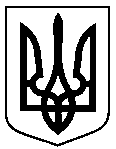 від    14.07.2023      №   252Про визначення порядку участі 
у вихованні малолітнього ОСОБА_1